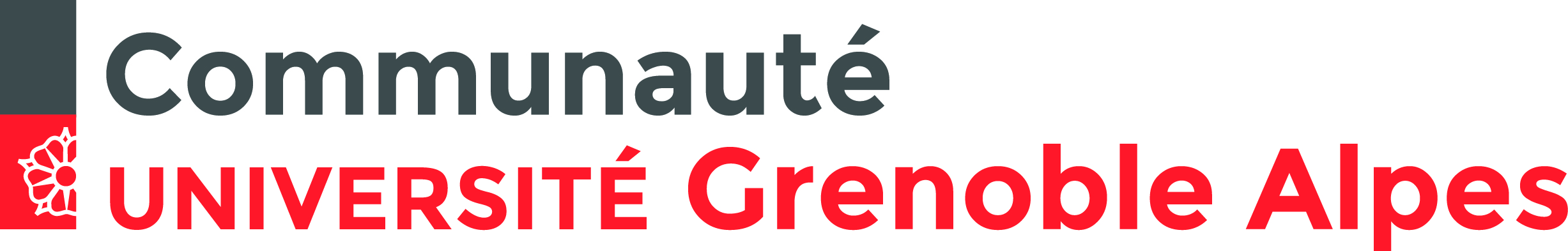 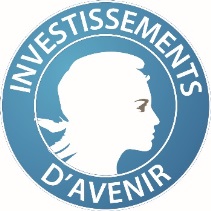 Appel à projets Innovation Grant – Année 2016Formulaire de soumission8 pages maximumDate limite de dépôt des projets : 16 janvier  2017, 13h00Adresse : http://projects-call.univ-grenoble-alpes.fr (en cours de construction)Pour toute question : rv-idex@univ-grenoble-alpes.frTitre du projet :Acronyme du projet :Porteur du projet (nom, prénom, téléphone, adresse mail) :Laboratoire porteur (sigle, intitulé) : CV court du porteur (max. 2 pages) :Description du projet (max. 4 pages)L’innovation et le projet de pré-maturation : Description de l’innovationOriginalité et positionnement du concept ou de la méthodologiePublications et/ou brevets ou autres appuyant l’innovationPlan de travail :Perspectives de valorisation :Applications envisagées et secteurs visésStratégie de protection, actions de protection engagéesStratégie de valorisation et de transfert : freins, modalité (création d’entreprise, licences, contrats partenariaux, …)Calendrier de valorisationAutres financements escomptés : soumission à un autre programme de (pré)-maturationDemande financière (tableau)Visa du laboratoireTâcheLivrableDuréeActeur de la tâcheBudgetMoyens demandés